Health Education England in the East Midlandsin Partnership with theUniversity of NottinghamAcademic Clinical FellowinGeneral Practice (ST1 entry)Academic Training Programme in General PracticeApplications are invited from talented and enthusiastic doctors in training who seek a career combining research, teaching and the care of patients. This post is designed for a trainee who has wishes to undertake integrated clinical and academic training in General Practice.Within the programme Academic Clinical Fellows will develop skills allowing them to compete successfully for funding to study for a higher degree (MD/PhD). The training programme has been designed to provide high quality academic training for entrants who can demonstrate that they have outstanding potential for development as a clinical academic. Candidates will be selected on academic merit, notwithstanding the necessity for successful candidates to demonstrate appropriate clinical competence, training and progression. Academic and Clinical Training in General Practice will be integrated, with focused time for academic development.  This post is designed to provide seamless clinical training to the award of a Certificate of Completion of Training (CCT) in General Practice, subject to satisfactorily meeting clinical requirements for ARCP. The academic clinical fellow component of training will last for four years.Trainees will undertake four years of clinical and academic training, with the academic component comprising 25% of the total training time. Academic training time will be protected. During this period, the successful applicant will undertake academic training and original research, generating data and preparing grant applications with the supervision and mentorship of the senior academic staff of the University of Nottingham School of Medicine. Training will be provided in research methods including study design, data collection, use of statistics, epidemiology, computer skills, research funding applications, research presentations and writing papers and will have the opportunity to gain pilot data to allow them to successfully obtain an externally funded PhD or MD Studentship. There are regular research meetings where research methodology and work in progress are discussed, and a full postgraduate education programme. Clinical training in General Practice will progress centred around Nottingham alongside academic training. Candidates should also achieve the appropriate clinical competencies and demonstrate satisfactory performance in local in-training assessments. EnquiriesInformal enquiries are welcome and may be made to Professor Tim Coleman (Tim.Coleman@nottingham.ac.uk).Details of the University of Nottingham ACF programme is available at: www.nottingham.ac.uk/go/catp.Further details regarding the General Practice training programme can be found at Health Education East Midlands: https://www.eastmidlandsdeanery.nhs.uk/page.php?area_id=1
Division of Primary Care, University of NottinghamSuccessful candidates will work within the Division of Primary Care at the University of Nottingham. The Division of Primary Care is a thriving research environment, with 95% of research output judged of international standard in the last Research Assessment Exercise.  We have substantial expertise on a range of methodologies covering the whole spectrum of health services research from qualitative interviews through to clinical trials and epidemiological research using large primary care medical records databases.  The Division has a prominent national profile for research into smoking cessation (particularly in pregnancy), applied genetics, accident prevention, prescribing and clinical epidemiology. Senior academics are enthusiastic about developing junior colleagues’ research skills; the Division collaborates with Health Education East Midlands (HEEM) GP Directorate to deliver academic training attachments for GP Registrars and host an Academic Training Programme as part of the Trent Foundation School.  This is all in addition to our long-established, highly successful, in-house training programme for clinical lecturers. Divisional academics, therefore, have substantial experience of mentoring and supervising junior colleagues who are embarking on clinical research careers.  The Divisional has strong national and international collaborations.  A key local relationship is with the University of Nottingham’s Division of Epidemiology and Public Health and together both divisions contribute to the Nottingham hub of the UK Centre for Tobacco and Alcohol Studies (UKCTAS).  UKCTAS is a UK Centre of Public Health Excellence with an international reputation for tobacco control and smoking cessation research. The Division of Primary Care is also a member of the NIHR School for Primary Care Research which includes those English academic departments of primary care which have produced the most highly-rated research.
Primary Care ACF ProgrammeProject details:  We believe that ACFs should select a research subject which interests them and which can meet their learning needs; consequently, at this stage, we do not specify the exact details of research projects which might be undertaken.  Instead, soon after their appointments, we encourage ACFs to meet Divisional research theme leads and research supervisors to discuss potential projects and the ACF thus selects a focus for their work from within existing strengths of the Division of Primary Care.  Projects will be in one of the following subject areas:smoking cessation and tobacco controlsmoking in pregnancyaccident preventionapplied geneticssafe and effective use of medicinesethnicity, disadvantage and healthneuropsychologyclinical epidemiology. Post holders will make use of research infrastructure support from the National School for Primary Care Research and those who elect to work within, smoking cessation or tobacco control or alcohol research will be encouraged to forge collaborations with and use resources from the UK Centre for Tobacco and Alcohol Studies.  Supervision:  All academic supervisors are adept at cross-disciplinary collaboration and ACFs will be supported in making their own links with researchers both within and outside of Nottingham, as appropriate.  Over four years of GP training and ACF post provides one additional year of training as academic time which is usually allocated as a 50:50 academic / clinical split in Years 3 & 4.  In Years 1 & 2 there is usually no formally dedicated academic time though study leave is available and ACFs use this to prepare for and so use academic time in Years 3 & 4 efficiently.  It is possible to change the timetabling of academic time during training but this requires careful negotiation with both clinical and academic programme directors and ACFs who do so need to demonstrate why, for them, changes will be beneficial.Academic training will be appropriate to the research undertaken by the ACF and will vary with the subject of research chosen.  This will be closely integrated with clinical training which will be provided a local VTS scheme and overseen by HEEM.  Supervisors will be appointed for both academic and clinical training and both training programmes will be strongly integrated.  Clinical work: To provide a seamless academic and clinical training experience our aim is for clinical work to be provided by the Nottingham VTS, unless there are strong reasons another VTS scheme from the North HEE-EM GP Academy to be used in preference.Further information can be obtained from:Applicants are encouraged to discuss their area of research interest with the Academic Programme Director Professor Tim Coleman (Tim.Coleman@nottingham.ac.uk) before the interview.Division of Primary Care: http://www.nottingham.ac.uk/medicine/about/primarycare/index.aspxUK Centre for Tobacco and Alcohol Studies:  http://www.ukctas.ac.uk/ukctas/index.aspx (NB: Website awaiting major overhaul) &  https://www.facebook.com/UKCTASNIHR School for Primary Care Research: http://www.nihr.ac.uk/funding/school-for-primary-care-research.htmThe University’s Clinical Academic Training Programme Directors, Professor Helen Budge and Professor Simon Johnson who are able to provide advice on the training programme, see website: www.nottingham.ac.uk/go/catpMs Marcia Reid, Recruitment and Programmes Manager Health Education East Midlands: marcia.reid@nhs.netNIHR Trainees website: http://www.nihr.ac.uk/funding/integrated-academic-training-programme.htm Life in Nottingham: http://www.nottingham.ac.uk/studywithus/nottinghamlife/index.aspxAppendix 1The University of Nottingham is a global-leading, research-intensive university with campuses in the UK, Malaysia and China. Our reputation for world-class research has yielded major scientific breakthroughs such as Nobel-winning MRI techniques, drug discovery, food technologies and engineering solutions for future economic, social and cultural progress.Already ranked among the UK’s elite universities and global polls for research excellence, our reputation for world-class research has been further enhanced with the 2014 results of the Research Excellence Framework (REF). In addition to scoring highly in quality rankings covering major disciplines in science, engineering, the social sciences, medicine, business and the arts, it is Nottingham’s research power rankings which demonstrate the impressive volume of excellent research which is carried out. We are now ranked 8th in the UK on a measure of ‘research power’ which takes into account both the quality of research and the number of research-active staff who made REF returns, confirming Nottingham’s place in the top tier of the world’s elite higher education institutions.  The main University campus is set beside a lake, in an extensive belt of woodland, parks and playing fields.  The 330 acre University Park Campus is the focus of life for more than 32,000 students and houses the majority of the University’s academic schools and many of the central Services. The Jubilee campus is situated 2 miles away from the University Park, and provides extra capacity.   The University Medical School is situated next to the University Park.  Together with the University Hospital, it forms the Queen’s Medical Centre (QMC).University of Nottingham Medical SchoolNottingham has a strong reputation for both clinical medicine and teaching. As one of the most popular medical schools in the country, it is able to select excellent students and produce and attract good junior doctors. The School of Medicine was formed following Faculty reconfiguration on August 1st 2013. The new School of Medicine comprises the Divisions of Cancer and Stem Cell Sciences, Child Health, Obstetrics and Gynaecology; Clinical Neuroscience; Epidemiology and Public Health;  Primary Care; Psychiatry and Applied Psychology; Rehabilitation and Ageing; Medical Sciences and Graduate Entry Medicine; Respiratory Medicine; Rheumatology, Orthopaedics and Dermatology and the Nottingham Digestive Diseases Centre.   The School also hosts the Medical Education Centre, the Centre for Interprofessional Education and Learning, the Clinical Research Facility, the Clinical Skills Centre, NIHR design Service East Midlands, Nottingham Clinical Trials Unit, PRIMIS and Medical Imaging Unit.The new School of Medicine brings together in one School staff undertaking research for the benefit of the health of patients. It includes all primary care and hospital-based medical and surgical disciplines, principally in the Queen’s Medical Centre and City Hospital Nottingham Campuses, Royal Derby Hospitals NHS Foundation Trust and also at the University’s main campus and at the King’s Meadow and Jubilee Campuses. Most of our School’s Senior Researchers and Teachers are also clinicians who dedicate 50% of their time to patient care within the Nottingham University Hospitals NHS Trust & Royal Derby Hospitals NHS Trust.  This close juxtaposition brings cutting-edge clinical care to our patients and clinical relevance to our research and teaching.  We are closely integrated with our full time NHS clinical colleagues, many of whom are themselves leaders in research and teaching and who work closely with the University and this increases the mutual benefit from integration between the University and NHS.Mission:Our mission is to improve human health and quality of life locally, nationally and internationally through outstanding education, research and patient care.Priorities:Teaching and learning, particularly training tomorrow’s doctors and teaching specialised postgraduates Research and research training: We will perform and support the highest quality “big” research which impacts on human health and disease Partnership with the NHS and other healthcare providers Visibility and profile of the School of Medicine: We will do what we do better, and we will tell others about itEthos and principles:Having people and patients at the heart of all we do: our teaching and learning, our research and our patient care Contribution within the School of Medicine and to society beyond our immediate roles; helpfulness and service Openness and fairness, with particular emphasis on communication (both internal and external) and on equality and diversity among students and staff Personal and group responsibility for all aspects of our work, within a culture of opportunity and rewardOur research spans 11 major themes, ranging from cancer to vascular medicine. We work closely with industry and the NHS. Our world-leading research ranges from basic and translational science through to clinical trials, epidemiology, and health services research. Our clear theme is improving human health, underpinning a vibrant postgraduate research training programme leading to PhD or DM. Many of our academics are clinicians, using their expertise to provide cutting edge specialised treatment to NHS patients; reflecting our ethos that patients are at the heart of all we do. We were recently awarded a NIHR Biomedical Research Centre (BRC) for Nottingham, to expand our pioneering research into new treatments and diagnostics across a wide range of health problems. Starting in Spring 2017, in partnership with Nottingham University Hospitals NHS Trust, our new NIHR Biomedical Research Centre (BRC) builds on our former 2008 NIHR Biomedical Research Units. In the 2014 Research Excellence Framework the four Units of Assessment included in the School of Medicine were among the six most improved in the whole University since RAE 2008: Over 80% of our research in 2014 was graded as world-leading or internationally excellent. Our research spans 11 major themes and ranges from basic and translational science through to clinical trials, epidemiology, and health services research. We work closely with industry and the NHS. Our research is underpinned by a strong postgraduate research training programme leading to PhD or DM. Our major research themes are in Cancer and Stem Cells; Child Health, Obstetrics & Gynaecology; Clinical Neurosciences; Dermatology; Digestive Diseases; Epidemiology and Public Health; Mental Health; Musculoskeletal physiology and disease; Primary Care; Rehabilitation and Ageing; Respiratory Medicine; and Renal Medicine. The School of Medicine trains tomorrow’s doctors on a vibrant undergraduate medical course with a unique intercalated BMedSci, as well in a specialised graduate-entry programme built around clinical problem solving. We teach medicine and related disciplines at both undergraduate and postgraduate level. We have a dedicated clinical academic training programme and are committed to training PhD and doctoral research students and to supporting postdoctoral clinicians and scientists in their research. Professor Tony Avery is Dean of the School of Medicine.For further information, please see our website http://www.nottingham.ac.uk/medicineDivision of Primary Care: http://www.nottingham.ac.uk/medicine/about/primarycare/index.aspxAppendix 2Central within the East Midlands, Nottingham is a vibrant and prosperous city with something to offer everyone. It is one of the UK’s leading retail centres and has a huge variety of restaurants, bars and nightclubs which attract people from all over the UK. Culturally, it has good theatres, an arena which attracts both national and international performers and a range of historical interests relating to subjects such as the lace industry, Lord Byron and DH Lawrence. Nottingham is also known for sport, being the home of Trent Bridge Cricket Ground, Nottingham Forest and Notts County Football Clubs, the National Water Sports Centre and the Nottingham Tennis Centre. There is a good network of roads with easy access to the M1 and the A1, a fast frequent rail service to London and other major cities. Nottingham East Midlands Airport is only eighteen miles away. The city is set within a county of outstanding natural beauty which includes Sherwood Forest, Wollaton Park, lively market towns and wonderful historic buildings. Housing is relatively inexpensive and, in addition to the two Universities, there are excellent schools and colleges available.To find out more about Nottingham, use the following links:Nottingham County Council – Tourism 	http://www.experiencenottinghamshire.com/   University of Nottingham			http://www.nottingham.ac.uk Zoopla (Guide to local properties)          	http://www.zoopla.co.uk/My Nottingham (information on schools, term dates, school transport etc.)http://www.nottinghamcity.gov.uk/article/22779/Homepage 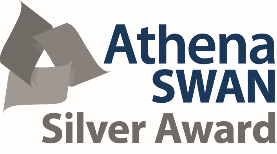 The University of Nottingham strongly endorses Athena SWAN principles, with commitment from all levels of the organisation in furthering women’s careers. It is our mission to ensure equal opportunity, best working practices and fair policies for all.The School of Medicine holds a Silver Athena SWAN in recognition of our achievements in promoting and advancing the representation of women in science, technology, engineering, medicine and mathematics (STEMM).    Please see http://www.nottingham.ac.uk/medicine/about/athena-swan.aspx The University of NottinghamNottingham 